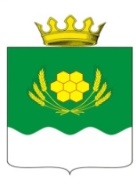 ГЛАВА КУРТАМЫШСКОГО МУНИЦИПАЛЬНОГО ОКРУГА КУРГАНСКОЙ ОБЛАСТИПОСТАНОВЛЕНИЕот 21.02.2022 г. № 2               г. КуртамышО порядке назначения и выплаты стипендии Главы Куртамышского муниципального округа Курганской областиталантливым детямВ соответствии со статьей 36 Федерального закона от 29.12.2012 г. № 273-ФЗ «Об образовании в Российской Федерации», Уставом Куртамышского муниципального округа Курганской области, постановлением Администрации Куртамышского муниципального округа Курганской области от 20.01.2022 г. № 14 «Об утверждении муниципальной программы Куртамышского муниципального округа Курганской области «Развитие образования»» и в целях выявления, поддержки и развития талантливых детей ПОСТАНОВЛЯЮ:1.	 Утвердить Положение о порядке назначения и выплаты стипендии Главы Куртамышского муниципального округа Курганской области талантливым детям согласно приложению 1 к настоящему постановлению.2.	 Установить 6 ежемесячных стипендий Главы Куртамышского муниципального округа Курганской области талантливым детям.3.	Утвердить состав Совета по назначению стипендии Главы Куртамышского муниципального округа Курганской области талантливым детям согласно приложению 2 к настоящему постановлению.4.	Утвердить положение о деятельности Совета по назначению стипендии Главы Куртамышского муниципального округа Курганской области талантливым детям согласно приложению 3 к настоящему постановлению.5.	 Выплату стипендий Главы Куртамышского муниципального округа Курганской области осуществлять за счет средств бюджета Куртамышского муниципального округа Курганской области на текущий финансовый год, предусмотренных муниципальной программой Куртамышского муниципального округа Курганской области «Развитие образования»».6.	Признать утратившим силу Постановление Главы Куртамышского района от 30.01.2018 г. №2 «О порядке назначения и выплаты стипендии Главы Куртамышского района талантливым детям».7.	 Опубликовать настоящее постановление в информационном бюллетене: «Куртамышский муниципальный округ: официально» и разместить на официальном сайте Администрации Куртамышского муниципального округа Курганской области. 8.	 Контроль за выполнением настоящего постановления возложить на заместителя Главы Куртамышского муниципального округа Курганской области по социальным вопросам.И.о. Главы Куртамышского муниципального округаКурганской области                                                                                  О.А. СолодковаКирьянова М.М.2-14-91Разослано по списку (см.оборот)УКАЗАТЕЛЬ РАССЫЛКИпостановления Главы Куртамышского муниципального округа Курганской области «О порядке назначения и выплаты стипендии Главы Куртамышского муниципального округа Курганской области талантливым детям»1. Сектор правового обеспечения Администрации Куртамышского муниципального округа Курганской области																																					- 12. Общий отдел Администрации Куртамышского муниципального округа Курганской области																																									- 13. Финансовый отдел Администрации Куртамышского муниципального округа Курганской области																																									- 14. МОУО «Отдел образования Администрации Куртамышского муниципального округа Курганской области»																- 15. МОУК «Отдел культуры Администрации Куртамышского муниципального округа Курганской области»																- 16. Заместитель Главы Куртамышского муниципального округа Курганской области по социальным вопросам																										- 1								Итого:																																									- 6Кирьянова М.М.2-14-9124.01.2022 г.ПРОЕКТ ВНЕСЕН: Руководитель МОУО «Отдел образованияАдминистрации Куртамышского муниципального округа Курганской области»																																В.В. ПоказаньевПРОЕКТ ПОДГОТОВЛЕН:Главный специалист МОУО «Отдел образования Администрации Куртамышского муниципального округа Курганской области» 																															М.М. КирьяноваПРОЕКТ СОГЛАСОВАН:Заместитель Главы Куртамышского муниципального округа Курганской области по социальным вопросам																	Н.В. БухалкоЗаместитель Главы Куртамышского муниципального округа Курганской области – руководитель Финансового отделаАдминистрации Куртамышского муниципального округа Курганской области																																О.А. СолодковаГлавный специалист общего отдела Администрации Куртамышского муниципального округа Курганской области																																М.А. КолупаеваГлавный специалист сектора правового обеспечения  Администрации Куртамышского муниципального округа Курганской области																																Г.В. АнцифероваУправляющий делами – руководитель аппаратаАдминистрации Куртамышского муниципального округа Курганской области																																Г.В. БулатоваПриложение 1к постановлению Главы Куртамышского муниципального округа Курганской областиот 21.02.2022 г.  № 2 «О порядке назначения и выплаты стипендии Главы Куртамышского муниципального округа Курганской области талантливым детям»ПОЛОЖЕНИЕо порядке назначения и выплаты стипендии Главы Куртамышского муниципального округа Курганской области талантливым детям Раздел I. Общие положения1. Настоящее Положение о порядке назначения и выплаты стипендии Главы Куртамышского муниципального округа Курганской области талантливым детям (далее – Положение) определяет порядок назначения и выплаты стипендии Главы Куртамышского муниципального округа Курганской области обучающимся общеобразовательных организаций и организаций дополнительного образования, расположенных на территории Куртамышского муниципального округа Курганской области (далее – образовательные организации Куртамышского муниципального округа Курганской области), проявившим выдающиеся способности в области образования, искусства, спорта и общественной деятельности (далее – Стипендия).2. Стипендия назначается на конкурсной основе в следующих номинациях: «Образование», «Искусство», «Спорт».3. Стипендия назначается обучающимся образовательных организаций Куртамышского муниципального округа, ставших победителями и (или) призерами и (или) лауреатами и (или) дипломантами в международных, всероссийских, межрегиональных, окружных, областных, районных, учрежденческих олимпиадах, конкурсах, соревнованиях, фестивалях, смотрах, выставках, конференциях, программах (далее – талантливые дети).4. Стипендия является формой денежного поощрения талантливых детей и выплачивается ежемесячно в течение текущего календарного года (с 1 января по 31 декабря) в установленном размере из средств бюджета Куртамышского муниципального округа Курганской области. 5. Стипендия назначается с целью:- поощрения талантливых детей;- повышения престижа художественной, интеллектуальной, спортивной и общественной деятельности детей;- оказания материальной поддержки талантливым детям;- стимулирования всех видов детского и юношеского творчества.6.  Стипендия назначается распоряжением Главы Куртамышского муниципального округа Курганской области по решению Совета по назначению стипендии Главы Куртамышского муниципального округа Курганской области талантливым детям (далее - Совет).7.  Размер  Стипендии составляет 500 (пятьсот) рублей ежемесячно. 8. Кандидаты на назначение Стипендии (далее – Кандидаты) выдвигаются образовательными организациями Куртамышского муниципального округа Курганской области. 9. Стипендия носит персональный характер и назначается одному Кандидату не чаще одного раза в два года.Раздел II. Порядок выдвижения Кандидатов10. Кандидаты на момент подачи документов должны быть обучающимися образовательных организаций Куртамышского муниципального округа Курганской области, и иметь подтверждающие документы о том, что они являются победителями и (или) призерами и (или) лауреатами и (или) дипломантами в международных, всероссийских, межрегиональных, окружных, областных, районных, учрежденческих олимпиадах, конкурсах, соревнованиях, фестивалях, смотрах, выставках, конференциях, программах.11. Ходатайство от образовательной организации Куртамышского муниципального округа Курганской области о назначении Кандидату Стипендии по форме согласно приложению 1 к настоящему Положению представляется ежегодно до 5 февраля текущего календарного года в методический кабинет Муниципального органа управления образованием «Отдел образования Администрации Куртамышского муниципального округа Курганской области».12. На одного Кандидата могут быть поданы ходатайства в разных номинациях.13. К каждому ходатайству прилагаются следующие документы: общая информация о Кандидате по форме согласно приложению 2 к настоящему Положению, характеристика на Кандидата согласно приложению 3 к настоящему Положению, копии документов, удостоверяющих личность Кандидата (паспорт или свидетельство о рождении) и подтверждающих его успехи в предыдущем календарном году, соответствующие номинации.Раздел III. Порядок рассмотрения документов Кандидатов и назначения Стипендии14. Совет в срок до 10 февраля текущего календарного года рассматривает документы Кандидатов.15. Каждый документ (копия документа), подтверждающий успехи Кандидата в предыдущем календарном году, соответствующий номинации, оценивается по следующим критериям:1) учрежденческий уровень:грамота (диплом) номинанта, дипломанта – 1 балл;грамота (диплом) призера, лауреата 2 или 3 степени – 2 балла;грамота (диплом) победителя, лауреата 1 степени – 3 балла;2) муниципальный уровень:грамота (диплом) номинанта, дипломанта – 4 балла;грамота (диплом) призера, лауреата 2 или 3 степени – 5 баллов;грамота (диплом) победителя, лауреата 1 степени – 6 баллов;3) региональный, окружной, межрегиональный уровень:грамота (диплом) номинанта, дипломанта – 7 баллов;грамота (диплом) призера, лауреата 2 или 3 степени – 8 баллов;грамота (диплом) победителя, лауреата 1 степени – 9 баллов;4) всероссийский, международный уровень:грамота (диплом) номинанта, дипломанта – 10 баллов;грамота (диплом) призера, лауреата 2 или 3 степени – 11 баллов;грамота (диплом) победителя, лауреата 1 степени – 12 баллов.16.  По итогам рассмотрения документов Кандидатов Советом утверждается отдельно по каждой номинации рейтинг Кандидатов, составленный в соответствии с убыванием суммы баллов, набранной Кандидатами по итогам оценивания всех предоставленных документов (копий документов), подтверждающих успехи Кандидата в предыдущем календарном году (далее – рейтинг Кандидатов). Участники с равным количеством баллов располагаются в алфавитном порядке.17. Двум Кандидатам в каждой номинации, набравшим наибольшую сумму баллов, (далее – Стипендиаты) по решению Совета назначаются Стипендии. 18. Если в рейтинге Кандидатов второй и последующие Кандидаты имеют одинаковое количество баллов, то Совет принимает решение о назначении Стипендии тому Кандидату, который имеет больше баллов за грамоты (дипломы) муниципального уровня.19. В случае если в одной из номинаций подано ходатайство только на одного Кандидата, то по решению Совета увеличивается на один количество Стипендиатов в одной из двух других номинаций.20. Один Кандидат может стать Стипендиатом только в одной номинации.21. На основании решения Совета Муниципальный орган управления образованием «Отдел образования Администрации Куртамышского муниципального округа Курганской области» готовит проект распоряжения Главы Куртамышского муниципального округа Курганской области о назначении Стипендий Стипендиатам до 15 февраля текущего года.Управляющий делами - руководитель аппаратаАдминистрации Куртамышского муниципального округаКурганской области 		                                                           								  Г.В. БулатоваХодатайствоо назначении стипендии Главы Куртамышского муниципального округа Курганской области талантливым детям в 20___ годуПолное наименование ходатайствующей образовательной организации        ходатайствует о назначении стипендии Главы Куртамышского муниципального округа Курганской области талантливым детямРуководитель образовательной организации    _______  ___________________                                                                                                                                           (подпись, расшифровка подписи)                                    М.П.                        Информацияо соискателях на стипендию Главы Куртамышского муниципального округа Курганской области талантливым детям в 20___ годуРуководитель образовательной организации    _______  ___________________                                                                                                                                           (подпись, расшифровка подписи)                                    М.П.                        Характеристикана соискателя стипендии Главы Куртамышского муниципального округа Курганской области талантливым детям в 20___ году1. Фамилия, имя, отчество (при наличии).2. Число, месяц, год рождения.3. Домашний адрес (с индексом).4. Наименование образовательной организации;            5. Класс, в котором обучается соискатель.6. Полное   наименование    коллектива,   в  котором  занимается соискатель.                                                     8. Фамилия,  имя,  отчество  руководителя, у которого занимается соискатель.                                                     9. Описание  результатов  деятельности по соответствующей номинации (объемом до 1 страницы).                             Руководитель образовательной организации    _______  ___________________                                                                                                                                           (подпись, расшифровка подписи)                                    М.П.                        К характеристике прилагаются заверенные копии грамот, протоколов, свидетельств о достижениях и т.д.Состав Совета по назначению стипендии Главы Куртамышского муниципального округа Курганской области талантливым детям Управляющий делами - руководитель аппаратаАдминистрации Куртамышского муниципального округаКурганской области 		                                                           								  Г.В. БулатоваПоложение о деятельности Совета по назначению стипендии Главы Куртамышского муниципального округа Курганской области талантливым детямРаздел I. Общие положения1. Настоящее Положение определяет функции, права и порядок работы Совета по назначению стипендии Главы Куртамышского муниципального округа Курганской области талантливым детям (далее – Совет).2. Совет является постоянно действующим коллегиальным органом.3. Совет в соответствии с положением о порядке назначения и выплаты стипендии Главы Куртамышского муниципального округа Курганской области талантливым детям (далее – Положение) рассматривает документы кандидатов на назначение стипендии (далее – Кандидаты) и принимает решение о назначении стипендии Кандидатам.4. В своей деятельности Совет руководствуется Конституцией Российской Федерации, федеральными конституционными законами, федеральными законами и иными нормативными правовыми актами Российской Федерации, законами и иными нормативными правовыми актами Курганской области, нормативно-правовыми актами органов местного самоуправления Куртамышского муниципального округа Курганской области, а также настоящим Положением.Раздел II. Функции Совета5. Прием и рассмотрение документов Кандидатов.6. Принятие решения о назначении стипендии Кандидатам.Раздел III. Права СоветаДля осуществления своих функций Совет вправе:7. Запрашивать и получать от различных органов информацию и материалы, необходимые для работы Совета, в пределах, предусмотренных законодательством.8. Принимать в пределах своей компетенции решения.Раздел IV. Порядок работы Совета9. Форма работы Совета – заседание. На заседании рассматриваются вопросы, отнесенные к ведению Совета.10. Заседания Совета проводятся не менее одного раза в год. 11. Заседание Совета правомочно, если на нем присутствует не менее половины членов Совета.12. Члены Совета участвуют в её работе лично и не вправе делегировать свои полномочия другим лицам.13. Организационное и техническое обеспечение работы Совета осуществляет Муниципальный орган управления образованием «Отдел образования Администрации Куртамышского муниципального округа Курганской области».14. Председатель Совета:- организует работу Совета;- определяет повестку дня, место и время проведения заседания Совета;- председательствует на заседаниях Совета;- подписывает протоколы заседаний Совета.15. В отсутствие председателя Совета или по его поручению его обязанности выполняет заместитель председателя Совета.16. Организационное обеспечение заседаний Совета осуществляется секретарем Совета. Секретарь Совета:- составляет проект повестки для заседания Совета, организует подготовку материалов к заседаниям Совета;- информирует членов Совета о месте, времени проведения и повестке дня Совета, обеспечивает их необходимыми справочно-информационными материалами;- оформляет протоколы заседаний Совета, осуществляет анализ и информирует Совет о ходе выполнения принимаемых решений.17. Решение Совета принимается открытым голосованием, большинством голосов присутствующих на заседании членов Совета. При равенстве голосов голос председателя Совета является решающим.18. Заседание Совета в течение трех дней со дня его проведения оформляется протоколом, который подписывается председательствующим на заседании, секретарем Совета.Управляющий делами - руководитель аппаратаАдминистрации Куртамышского муниципального округаКурганской области 		                                                           								  Г.В. БулатоваПриложение 1к Положению о порядке назначения и выплаты стипендии Главы Куртамышского муниципального округа Курганской области талантливым детям В Совет по назначению стипендии  Главы Куртамышского муниципального округа Курганской области талантливым детям№ п/пФИООбразовательная организацияКлассНоминацияПриложение 2к Положению о порядке назначения и выплаты стипендии Главы Куртамышского муниципального округа Курганской области талантливым детям Ф.И.О.Наименованиеобразовательной организацииКлассРезультатыРезультатыРезультатыФ.И.О.Наименованиеобразовательной организацииКлассПолное  наименование мероприятия, место проведенияГодРезультатПриложение 3к Положению о порядке назначения и выплаты стипендии Главы Куртамышского муниципального округа Курганской области талантливым детям Приложение 2к постановлению Главы Куртамышского муниципального округа Курганской областиот 21.02.2022 г.  № 2 «О порядке назначения и выплаты стипендии Главы Куртамышского муниципального округа Курганской области талантливым детям»председатель Совета по назначению стипендии Главы Куртамышского муниципального округа Курганской области талантливым детям (далее – Совет)Глава Куртамышского муниципального округа Курганской областиГлава Куртамышского муниципального округа Курганской областизаместитель председателя Совета Заместитель Главы Куртамышского муниципального округа Курганской области по социальным вопросамЗаместитель Главы Куртамышского муниципального округа Курганской области по социальным вопросамсекретарь Советаглавный специалист Муниципального  органа управления образованием «Отдел образования Администрации Куртамышского муниципального округа Курганской области»главный специалист Муниципального  органа управления образованием «Отдел образования Администрации Куртамышского муниципального округа Курганской области»Члены Совета:Члены Совета:Члены Совета:руководитель сектора правового обеспечения Администрации Куртамышского муниципального округа Курганской области;руководитель сектора правового обеспечения Администрации Куртамышского муниципального округа Курганской области;руководитель сектора правового обеспечения Администрации Куртамышского муниципального округа Курганской области;руководитель сектора по социальной политике Администрации Куртамышского муниципального округа Курганской области;руководитель сектора по социальной политике Администрации Куртамышского муниципального округа Курганской области;руководитель сектора по социальной политике Администрации Куртамышского муниципального округа Курганской области;ведущий специалист сектора по социальной политике Администрации Куртамышского муниципального округа Курганской области;ведущий специалист сектора по социальной политике Администрации Куртамышского муниципального округа Курганской области;ведущий специалист сектора по социальной политике Администрации Куртамышского муниципального округа Курганской области;руководитель Муниципального  органа управления образованием «Отдел образования Администрации Куртамышского муниципального округа Курганской области»;руководитель Муниципального  органа управления образованием «Отдел образования Администрации Куртамышского муниципального округа Курганской области»;руководитель Муниципального  органа управления образованием «Отдел образования Администрации Куртамышского муниципального округа Курганской области»;руководитель Муниципального органа управления культурой «Отдел культуры Администрации Куртамышского муниципального округа Курганской области»;руководитель Муниципального органа управления культурой «Отдел культуры Администрации Куртамышского муниципального округа Курганской области»;руководитель Муниципального органа управления культурой «Отдел культуры Администрации Куртамышского муниципального округа Курганской области»;член муниципального родительского совета, не являющийся работником образовательной организации Куртамышского муниципального округа Курганской области (по согласованию);член муниципального родительского совета, не являющийся работником образовательной организации Куртамышского муниципального округа Курганской области (по согласованию);член муниципального родительского совета, не являющийся работником образовательной организации Куртамышского муниципального округа Курганской области (по согласованию);член общественной палаты Куртамышского муниципального округа Курганской области, не являющийся работником образовательной организации Куртамышского муниципального округа Курганской области (по согласованию).член общественной палаты Куртамышского муниципального округа Курганской области, не являющийся работником образовательной организации Куртамышского муниципального округа Курганской области (по согласованию).член общественной палаты Куртамышского муниципального округа Курганской области, не являющийся работником образовательной организации Куртамышского муниципального округа Курганской области (по согласованию).Приложение 3к постановлению Главы Куртамышского муниципального округа Курганской областиот 21.02.2022 г.  № 2 «О порядке назначения и выплаты стипендии Главы Куртамышского муниципального округа Курганской области талантливым детям»